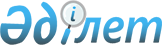 О передаче земельного участка в оплату акций акционерного общества "Национальная компания "Астана ЭКСПО-2017"Постановление Правительства Республики Казахстан от 11 апреля 2013 года № 331

      В соответствии с пунктом 1 статьи 114 Закона Республики Казахстан от 1 марта 2011 года "О государственном имуществе" Правительство Республики Казахстан ПОСТАНОВЛЯЕТ:



      1. Передать в оплату акций акционерного общества "Национальная компания "Астана ЭКСПО-2017" (далее - общество) земельные участки площадью 173,3731 гектар, расположенные по адресу: город Астана, район "Есиль", в районе пересечения улиц Орынбор, Т. Рыскулова, Хусейн бен Талал и проспекта Қабанбай батыра.



      2. Акиму города Астаны в установленном законодательством порядке обеспечить передачу земельных участков, указанных в пункте 1 настоящего постановления, в оплату акций общества.



      3. Комитету государственного имущества и приватизации Министерства финансов Республики Казахстан, Министерству экономики и бюджетного планирования Республики Казахстан и акиму города Астаны в установленном законодательством порядке принять меры, вытекающие из настоящего постановления.



      4. Настоящее постановление вводится в действие со дня подписания.      Премьер-Министр 

      Республики Казахстан                       С. Ахметов
					© 2012. РГП на ПХВ «Институт законодательства и правовой информации Республики Казахстан» Министерства юстиции Республики Казахстан
				